З  А  П  О  В  Е  Д№288/12.03.2021г.  Въз основа на: Решение на ОЕСУТ , протокол  №1 от 24.02.2021г., заключение № IV-6.1  и на основание чл.44, ал.1 т. 13 и ал. 2 от ЗМСМА и чл.134, ал.2, т.6 от ЗУТ,  чл.110 ал.1, т.1 от ЗУТ, чл.129, ал.2 от ЗУТ  Относно: заявление с вх.№Юл-39/29.01.2021г. от „АИК 99“ ЕООД  представлявано от Красимира Иванова Иванова за изменение на план за регулация и застрояване  ПУП-ПРЗ за УПИ  I „Училище и детско заведение“ кв.5 с. Веринско. Представена е заповед №1359/23.10.2020г. на кмета на Ихтиман за допускане изработване на ПУП-ПРЗ. Представено е становище от ЧЕЗ и становище от ВиК  София област.О Д О Б Р Я В А М :Проект  на  ПУП – ПР за УПИ I Училище и детско заведение“ кв.5 с. Веринско.Образува се нов квартал 5а . Образува се  нова улица с ОТ 75а - ОТ 76б - ОТ 76 ж. Образува се нова улица с ОТ 76 б- ОТ в - ОТ 76 г - ОТ 76д Образуват  се нови УПИ , както следва:УПИ I-361 „къща за гости“ с площ 902кв.м.УПИ II-361 „къща за гости“ с площ 909кв.м.УПИ III-361 „къща за гости“ с площ 908кв.м.УПИ IV-361 „къща за гости“ с площ 862кв.м.УПИ V-361 „къща за гости“ с площ 810кв.м.УПИ VI-361„къща за гости“ с площ 810кв.м.УПИ VII-361 къща за гости“ с площ 985кв.м.УПИ VIII-361„къща за гости“ с площ 842кв.м.УПИ IX-361 „къща за гости“ с площ 806 кв.м.УПИ X-361„къща за гости“ с площ 895 кв.м.УПИ XI-361 „ къща за гости“ с плащ 890 кв.м. УПИ XII-362 „за трафопост“ с площ 76 кв.м.Проект на ПУП-ПЗ  за новообразуваните УПИ кв.5а , с параметри:Устройствена зона “Оо“ П на застрояване-60%,Кинт-3,П-озеленяване-30% ,височина на застрояване-10м.Предвиденото   застрояване е  „Къщи за гости“ и трафопост. Заповедта да се съобщи на заинтересованите страни по смисъла на чл.131, ал.1  от ЗУТ по реда на АПК.Настоящата заповед подлежи на обжалване по реда на чл.215 от ЗУТ пред Административен съд София област в 14 дневен срок от съобщаването й.                                                                                        КАЛОЯН ИЛИЕВ                                                                                КМЕТ                                                                                ОБЩИНА  ИХТИМАНсъгласувал: гл. архитект:........................   арх.Тодор Кръстев          заповедта влиза в сила на:………………………..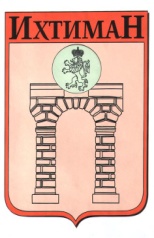 ОБЩИНА ИХТИМАН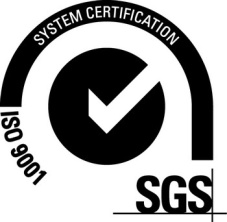  2050 гр. Ихтиман, ул. „Цар Освободител“ № 123 0724 / 82381,  0724 / 82550, obshtina_ihtiman@mail.bgОБЩИНА ИХТИМАН 2050 гр. Ихтиман, ул. „Цар Освободител“ № 123 0724 / 82381,  0724 / 82550, obshtina_ihtiman@mail.bg